Always subtract the ones column first. Be careful today you need to carry.Here is an example to help you.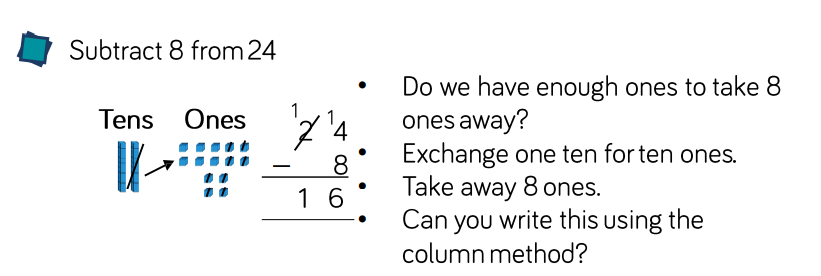 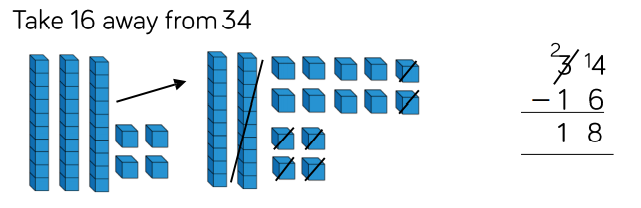 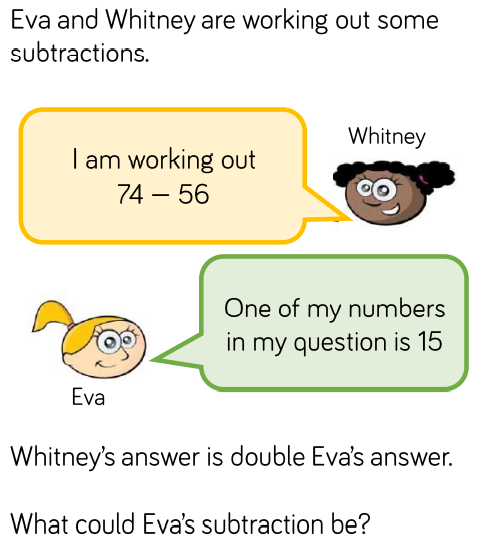 11.01.2021	Level 3LI: To subtract 2 numbers.Steps to success:I can solve number problems by subtracting numbers up to 10. (Level 1)I can solve number problems by subtracting 1 and 2 digit numbers. (Level 2)I solve number problems with subtraction by writing the sums in different ways. (Level 3) Reasoning and problem solving: can you explain your answers?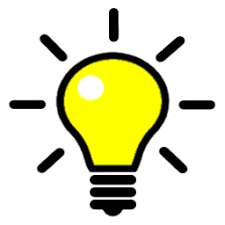 l)TensOnes2)TensOnes3)TensOnes4)TensOnes24324553-5-8-3-65)TensOnes6)TensOnes7)TensOnes8)TensOnes61748091-7-8- 9-59)TensOnes10)TensOnes11)TensOnes12)TensOnes21344553-18-26-17-3913)TensOnes14)TensOnes15)TensOnes16)TensOnes62738596-45-34-59-68